Combe Hay Parish Councilhttps://combehaypc.org.ukBATHAVON SOUTH WARD, BATH & NORTH-EAST SOMERSETChairman: Malcolm Austwick, Brook House, Combe Hay, Bath BA2 7EG  malcolm.austwick@combehaypc.netClerk: Robin Campbell, 4 Monmouth Paddock, Norton St Philip, Bath BA2 7LA  07932 557202  combehaypcclerk@gmail.comPUBLIC NOTICEA MEETING of the above-named Parish Council will be held on Wednesday 17 November 2021 
starting at 7.00pm, in Combe Hay Church, which members of the press and public have the right to attend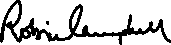 Robin Campbell, Clerk, 12 September 2021PUBLIC PARTICIPATION Members of the public are welcome and may address the Council on matters of local concern. Written questions may be submitted to the Clerk in advance.21.077  Apologies To CONSIDER apologies for absence. 21.078	Interests To DECLARE interests, RECEIVE written dispensation requests for items of disclosable pecuniary interest and GRANT requests where appropriated21.079 Minutes To APPROVE and SIGN the minutes of the Parish Council Meeting of 15.09.2021.21.080 Clerk’s report To RECEIVE a report on actions from previous meetings not on this agenda.21.081	Councillors’ reports To RECEIVE reports on matters not on the agenda, including a review of the Village Meet-up.21.082	Planning   		(a) To CONSIDER the following applications (or if delegated, to CONFIRM recommendation(b) To NOTE planning decisions by B&NES Council since the last PC meeting, including:(c) To RECEIVE an update on enforcement matters.(d) To RECEIVE an update from the Sulis Down Working Group.21.083	Highways and Rights of Way To RECEIVE an update21.084	Environment(a) To NOTE agreed tree work carried out in the Avenue and at the top of Stoney Lane
(b) To CONFIRM order for tree work to ash tree in the Cemetery placed by the Clerk in consultation with the Chairman (Financial Regulation 4.1)21.085	Data To CONSIDER a report from the Data Protection and Destruction Working Group21.086	Emergency Plan To CONSIDER preparing a parish emergency plan (Cllr Bellars)21.087	Parish Assets Cemetery To CONSIDER revised draft cemetery rules and charges (circulated)The Avenue Railings To CONSIDER maintenanceDefibrillator Kiosk (maintained but not owned by the PC) To RECEIVE a maintenance update 21.088	Community and Communication (a) Welcome Pack To NOTE any new residents to whom a pack should be delivered(b) Queen’s Platinum Jubilee To CONSIDER how to participate21.089	Finance 
(a) To APPROVE and SIGN the Month 7 financial statement and SIGN bank reconciliation.	(b) To CONSIDER budget parameters for financial year 2022-23(c) To RECEIVE an update on the addition of a bank signatory(d) To NOTE payments made since the last meeting(e) To APPROVE payments (list at meeting) and AGREE signatories to authorise online	21.090 Information only		Matters requiring a decision must be listed elsewhere on the agendaTo NOTE correspondence received.(b)  To RECEIVE miscellaneous reports21.091	Meetings To CONFIRM date, time and venue of next meeting21/04692/FUL
Uphill, The Lower Lane, Combe Hay, BA2 7EGTwo proposed windows to the facades of the existing main residenceCase officer: Christine MoorfieldExpiry for consultation: 25/11/202121/04661/FUL 21/04662/LBA
2 Rose Cottages, The Lower Lane, Combe Hay BA2 7EQReplacement roof to existing rear extension
External alterations for the replacement . . .Case officer: Caroline PowerExpiry for consultation: 25/11/202121/04481/TCAUphill, The Lower Lane, Combe Hay, BA2 7EGAsh (T1) - Ash Dieback - Remove.Case officer: Jane BrewerExpiry for consultation: 27/10/2021No objectionTo confirm delegated recommendation: leave to the officer21/04423/FUL &04424/LBA1 Rose Cottages The Lower Lane Combe Hay BA2 7EQ  Erection of link extension connecting host cottage to outbuilding to provide additional ancillary habitable accommodation, reinstatement of 2nd floor window to front elevation, replacement 2nd floor rear elevation, alterations to rear dormer window, replacement of summerhouse, erection of greenhouse and associated landscaping works.Case officer: Christopher MastersExpiry for consultation:21/03978/FUL
Yard To North East Of The Firs Fosseway Environment Park Englishcombe Bath Erection and siting of fibre exchange telecommunications infrastructure to provide a full fibre (gigabit) to the premises service.PermitParish Council: leave to the officer21/03950/TCA
 Uphill The Lower Lane Combe Hay BA2 7EG  Trees, goat willow and othersNo objectionParish Council: leave to the officer02160/CONDLB
2 Manor Farm Cottages, Anchor Lane, Combe Hay, BA2Discharge of conditions 3 (Sample Panel of Materials) and 4 (Details of restored/rebuilt boundary walling) of application 17/01709/LBA allowed on appeal 09/05/2019 Condition discharged21/01296/COND2 Manor Farm Cottages, Anchor Lane, Combe Hay BA2 7EHDischarge of conditions 3 and 4 of application 17/01708/FUL allowed on appeal 09/05/2018 (Interior and exterior alterations, including a two-storey extension and creation of new vehicle access)Condition discharged21/03978/FUL
Yard To North East Of The Firs Fosseway Environment Park Englishcombe Bath Erection and siting of fibre exchange telecommunications infrastructure to provide a full fibre (gigabit) to the premises service.PermitParish Council: leave to the officer21/03950/TCA
 Uphill The Lower Lane Combe Hay BA2 7EG  Trees – goat willow and othersNo objectionParish Council: leave to the officer02160/CONDLB
2 Manor Farm Cottages, Anchor Lane, Combe Hay, BA2Discharge of conditions 3 (Sample Panel of Materials) and 4 (Details of restored/rebuilt boundary walling) of application 17/01709/LBA allowed on appeal 09/05/2019 Condition discharged21/01296/COND2 Manor Farm Cottages, Anchor Lane, Combe Hay BA2 7EHDischarge of conditions 3 and 4 of application 17/01708/FUL allowed on appeal 09/05/2018 (Interior and exterior alterations, including a two-storey extension and creation of new vehicle access)Condition dischargedWednesday 19 January 2022 7:00pmParish Council Meeting(budget)Combe Hay Church